Муниципальное автономное дошкольное образовательное учреждение № 30 «Малыш» города Дубны Московской областиИнформационно-познавательный проект «Защитники Отечества»(старшая группа)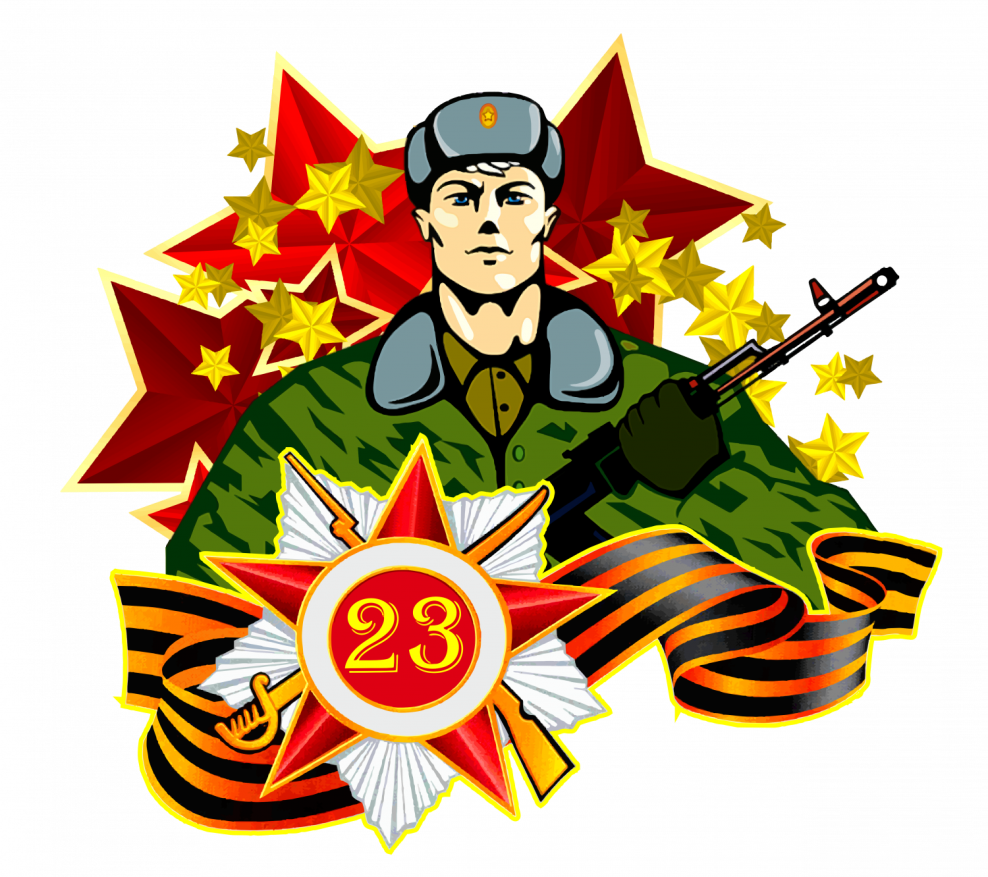 Подготовила воспитатель Акиндинова А.А.г.Дубна, 2020 г.Актуальность:Наша страна за долгие годы своего существования воспитала не мало героев: труда, научных и конечно же героев воинской славы. Темп нашей жизни ускоряется, мы многое забываем. В настоящее время мы столкнулись с тем, что наши дети имеют слабое представление о своей родине, о российской армии, о ее героях. Поэтому нами была выбрана данная тема проекта и принято решение в необходимости его реализации.Цель: Систематизировать знания о Вооруженных силах РоссииЗадачи: Продолжать расширять представления о Российской Армии.Дать знания о почетной обязанности защищать Родину.Продолжать знакомить детей с обязанностями военной службы солдат, моряков, летчиков.Воспитывать дух патриотизма, чувство уважения к Вооруженным силам России, к подвигам наших соотечественников по защите Родины, гордости за родную страну.Итоговое мероприятие: Праздник «День Защитника Отечества»Вид проекта: информационно-познавательный.По числу участников: групповой.По сроку реализации: краткосрочный.Участники проекта: дети, воспитатели, родители воспитанников.Этапы работы над проектом:1 этап – подготовительный.Выбор темы проект.Постановка целей и задач.Подбор методической и художественной литературы.Составление плана работы над проектом.2 этап – основной.3 этап- заключительный.Итоговое мероприятие : совместный с родителями праздник «Защитники Отечества»Подведение итогов проекта.У детей расширены представления о Российской Армии,  о почетной обязанности защищать Родину. Они познакомились с обязанностями военной службы солдат, моряков, летчиков. Развивается дух патриотизма, чувство уважения к Вооруженным силам России, к подвигам наших соотечественников по защите Родины, гордости за родную страну.Приложение.План беседы по картине В.М. Васнецова «Три богатыря»Вопросы к беседе:- Посмотрите внимательно на эту картину. Как вы думаете кто изображен на ней?- Кто такие богатыри?- Какие есть сказки о богатырях?- Как зовут богатырей?- Какие у них характеры?- Что они делали?- Что такое родина?- Зачем ее защищать?- Хотите узнать побольше о богатырях и современных военных, которые защищали и защищают нашу родину?- Что конкретно вы хотите узнать?- Как мы будем узнавать?Досуг «Бравые солдаты!»(старшая группа)Подготовили Акиндинова А.А.Музыкантова Е.В.Дети в спортивной форме входят в зал под праздничный марш.Ведущий: 23 февраля вся наша страна отмечает праздник – День защитников Отечества. Велика и богата Россия. Все может родная земля: накормить теплым хлебом, удивить бескрайними просторами. Ведущий: И только защитить себя она не может. Ребята, а кто может и должен защищать Родину?Ведущий: А какими качествами должны обладать Защитники Отечества? Защитник отечества должен обладать мужеством, смелостью и выносливостью. Именно эти качества пригодятся нам сегодня на наших соревнованиях.(Выходят девочки, читают стихи-поздравления)В февральский день, морозный деньВсе праздник отмечают.Девчонки в этот славный деньМальчишек поздравляют.Мы не подарим вам цветов,Мальчишкам их не дарятДевчонки много тёплых словУ вас в сердцах оставят.Мы пожелаем вам на век:Чтоб в жизни не робелось,Пусть будет с вами навсегдаМальчишеская смелость.И все преграды на путиПреодолевать вам дружно.Но вот сначала подрастиИ повзрослеть вам нужно.Послушайте, мальчишки,Примите поздравления!Желаем счастья в жизни вамЗдоровья и веселья!Песня «Неразлучные друзья»Построение мальчиков, марш по кругу. Построение пап, марш по кругу.Ведущий: Наши мальчики ещё в детском саду, но пройдут годы, и каждый из них может выбрать любую военную специальность: летчика, моряка, танкиста.Ведущий: Наши мальчики еще малы, а вот наши папы уже выросли и даже отслужили в армии. А кто научит подрастающее поколение лучше, чем их отцы – молодцы!Ведущий: Теперь нам нужно разделиться на команды. Встаньте папа в пару со своим ребенком. Пары на первый, второй, третий расчитайсь! Первые номера два шага вперед, вторые номера шаг вперед, третьи на месте! Ведущий: Первые номера – моряки, вторые – танкисты, третьи – летчики.Ведущие вручают эмблемы команд.За каждую эстафету команде – победителю вручается звезда.Эстафета № 1 « Полоса препятствий»1 –проползти под веревкой2- «С кочки на кочку»3- оббежать конус и вернуться к своей командеЭстафета № 2 «Бег кенгуру»Мяч держат между ног и прыгают до черты. И так все участники команды по очереди.Ведущий: А сейчас мы проверим умеют ли папы отгадывать загадки. Да загадки не простые, тут нужно внимание.Эстафета № 3 «Загадки»Заяц приготовил к ужину 23 морковки. Все морковки съели, кроме пяти. Сколько морковок осталось? (5)Когда цапля стоит на одной ноге, она весит 6 кг. Сколько будет она весить, если встанет на обе ноги? (Ее вес не изменится).У бабушки Даши внучка Маша, кот Пушок, собака Дружок. Сколько у бабушки внуков? (Одна – Маша).На груше росло 10 груш, а на иве на 2 меньше. Сколько груш на иве? (на иве груши не растут).Что произошло 30 февраля 2015 года в Москве? (30 февраля не бывает).Какой самый короткий месяц в году? (По количеству дней- февраль, по количеству букв – май).4 ушка, 2 брюшка Что это? (подушка)Одно яйцо варится 3 минуты. Сколько варятся 2 яйца? (3 минуты, они варятся одновременно).Под каким деревом прячется заяц во время дождя? (под мокрым) .Каких камней нет в море? (сухих).На столе стояло 3 бочонка с медом. Винни – Пух съел 1 бочонок и поставил его на стол. Сколько бочонков на столе?Карлсон разрезал батон на три части. Сколько разрезов он сделал? (2)Эстафета № 4 «Минное поле»По залу разбросаны мячи.  По сигналу представитель каждой команды,  с завязанными глазами стараются как можно больше собрать мячи в свою коробку в течение 1 минуты. Выигрывает тот, чей участник собрал больше предметов.Ведущий: Внимание – внимание! Музыкальное соревнование! Мы посмотрели что вы бегаете быстро, загадки разгадываете ловко, а так ли легко вы справитесь со следующим заданием?Ведущий: Сейчас посмотрим знаете ли вы танцы не своего рода войск? А дети на вас посмотрят.Ведущие раздают листки с названием танца.Папы танцуют.Подведение итогов. Подсчет звезд. Награждение.И в заключении хочется сказать:Дорогие мальчики, мужчины!Поздравляем вас с Днём Защитников Родины!Ни детям, ни взрослым война не нужна!Пусть с нашей планеты исчезнет она!Пусть мирные звёзды над миром горят,А дружба не знает границ и преград,Хотим под мирным небом жить,И радоваться и дружить!Хотим, чтоб всюду на планетеВойны совсем не знали дети!!!Всем спасибо за участие!!!Хоть не хочется прощаться,Но пора нам расставаться.Садик встретит радостноВас в любой из праздников!Спортивный досуг «А ну-ка мальчики!» для детей старшей группы.Подготовила инструктор ФИЗО Арсеньева Л.А.Цель: удовлетворить природную потребность детей в движении, воспитывать потребность в систематических занятиях физкультурой и спортом.Задачи• Образовательные: закрепление, совершенствование двигательных умений, навыков, развитие физических качеств и выразительности двигательных действий, формирование основ праздничной культуры.• Оздоровительные: охрана жизни и укрепление здоровья детей, всестороннее физическое развитие, закаливание, совершенствование функций организма, повышение активности и работоспособности, создание бодрого и жизнерадостного настроения.• Воспитательные: формирование у детей стремления к систематическим занятиям физкультурой, потребности в здоровом образе жизни. Подготовка к спортивному досугу:• Разработка сценария• Подбор музыкального сопровождения• Оформление места проведения• Изготовление атрибутов, материалов.План-ход досуга:Дети входят в зал, под маршевую музыку располагаются на скамейках.Ведущий: 23 февраля мы отмечаем День защитников Отечества.На страже Родины любимой родная армия стоит.В бою за счастье человека - она надежный меч и щит.Нашей Армии любимой День рожденья в феврале!Слава ей непобедимой! Слава миру на земле!Построение  в колоннуРазминка:1.Ходьба – бег.2.Общеразвивающие упражнения:-часики ( наклоны головы вправо- влево, вперед – назад)- колобок ( вращение головой по часовой стрелке)-подъем- опускание плеч- ножницы ( имитация движения ножниц руками)- наклоны туловища вправо- влево, вперед – назад- наклоны туловища вперед с касанием руками пола- подъем прямых ног- велосипед3.Самомассаж массажными мячиками ( прокатывание массажных мячей по рукам, ногам, прокатывание между ладоней)4.Ходьба в умеренном темпеСегодня мы проводим состязание между командами мальчиков, посвященное дню защитников Отечества. Эстафеты:1«Пожарники».Влезть на шведскую стенку позвонить в колокольчик, слезть и добежать обратно к своей команде.2.« Сбей кеглю» В руках у каждого участника мяч (средний). На расстоянии 5 м напротив каждой команды выстраиваются кегли. По сигналу дети по - очереди прокатывают мяч и стараются сбить как можно больше кеглей. Выигрывает команда, сбившая большее количество кеглей.3. «Кенгуру».В руках у первого игрока каждой команды мяч. По сигналу ребенок зажимает мяч между колен и прыгает до конуса, обегает его, берет мяч в руки и по прямой возвращается к команде. Передает мяч следующему . Выигрывает команда ,игроки которой выполнят задание. 4. « Разведчики»По сигналу ребенок по пластунски доползает до корзины с мешочками с песком, берет в руки один мешочек и метает в цель( обруч на полу), разворачивается и ползет обратно к своей команде. Эстафета передается следующему участнику команды.Выигрывает команда, игроки которой быстрее выполнят задание.5. « Полоса  препятствий».По сигналу ребенок подлезает под дугой ( перекладиной ) , обегает фишки «змейкой», далее прыгает на двух ногах из обруча в обруч , обегает ориентир и возвращается к своей команде по прямой. Эстафета передается следующему участнику команды.Выигрывает команда, которой быстрее выполнят задание.Ведущий: А теперь музыкальная пауза: Танец  «Хулахуп» Подведение итогов конкурсов и награждение победителейВсем спасибо за вниманье, за задор и звонкий смех,За азарт соревнованья, обеспечивший успех.Вот настал момент прощанья. Будет краткой наша речь: Провели мы состязанья.И желаем на прощанье:Всем здоровье укреплять,Мышцы крепче накачать.Говорим мы: «До свиданья, до счастливых новых встреч!»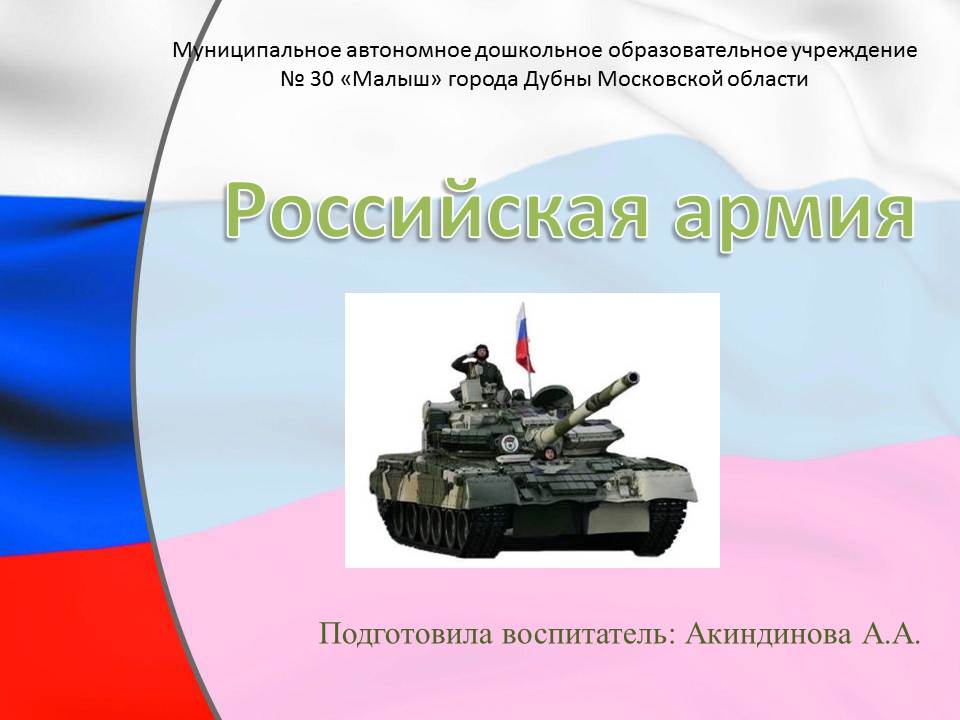 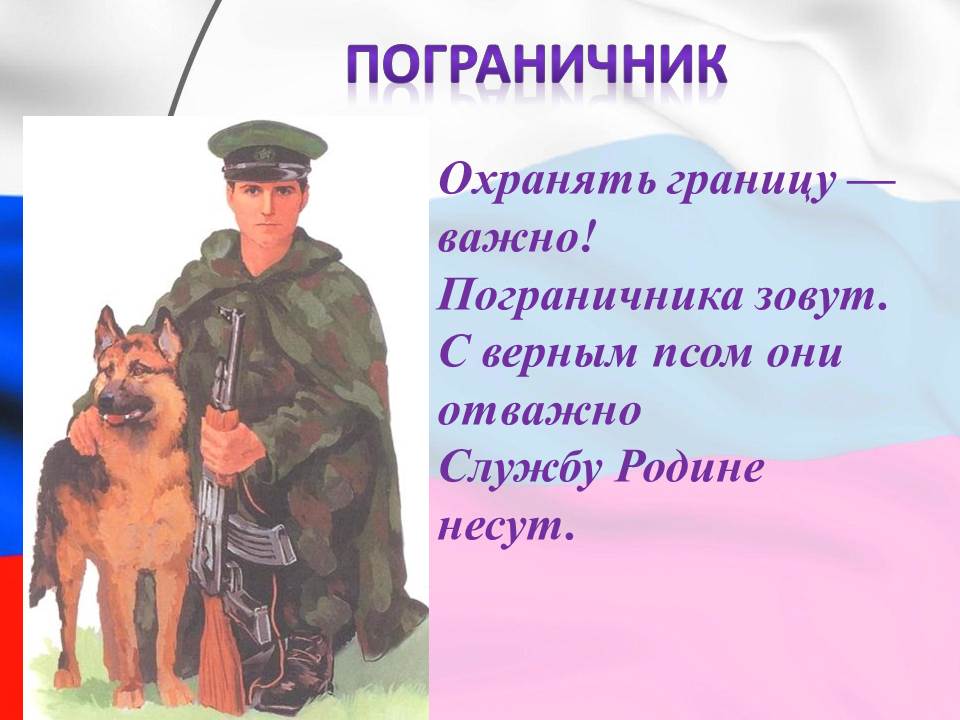 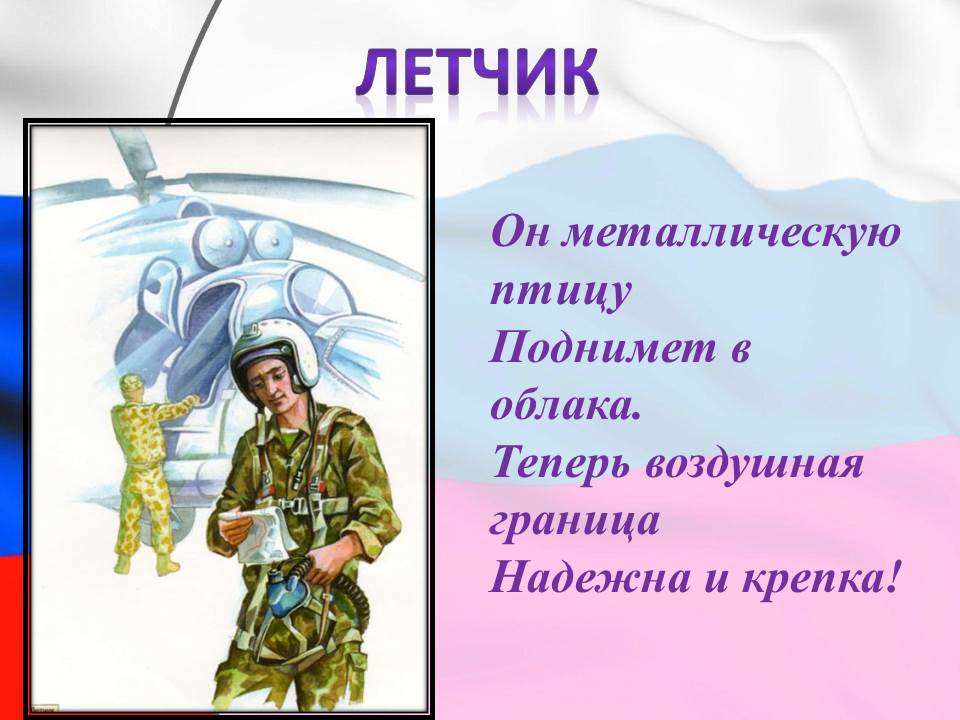 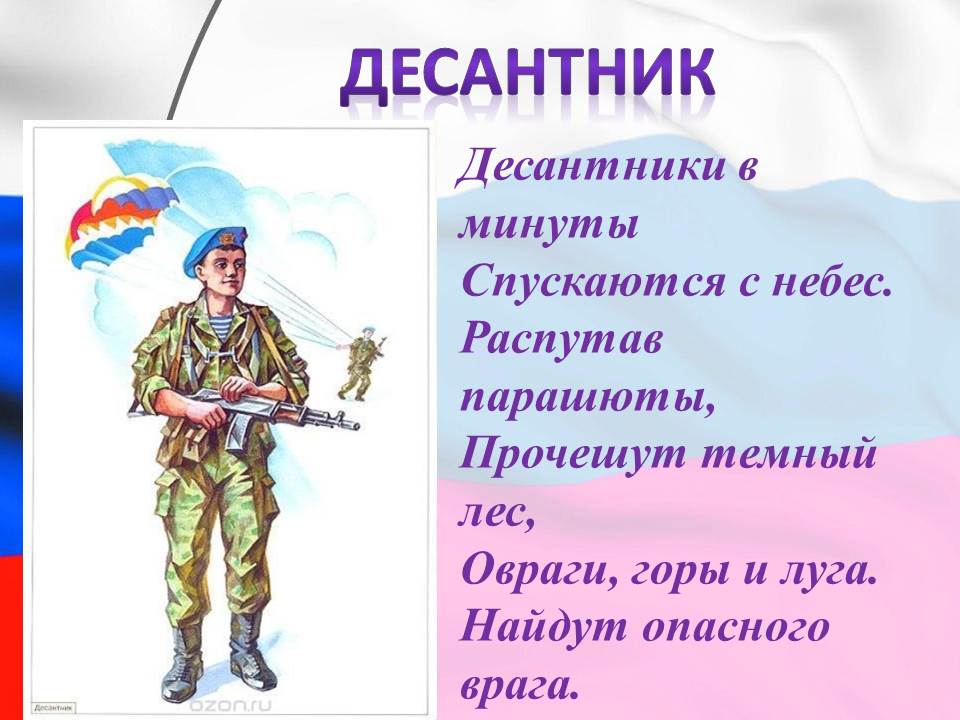 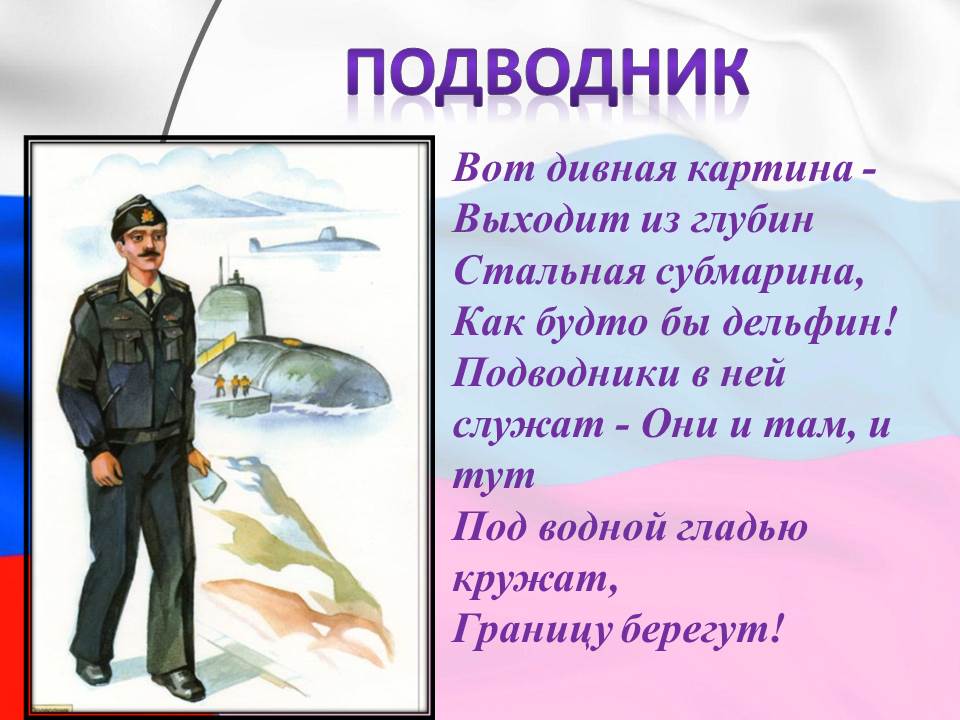 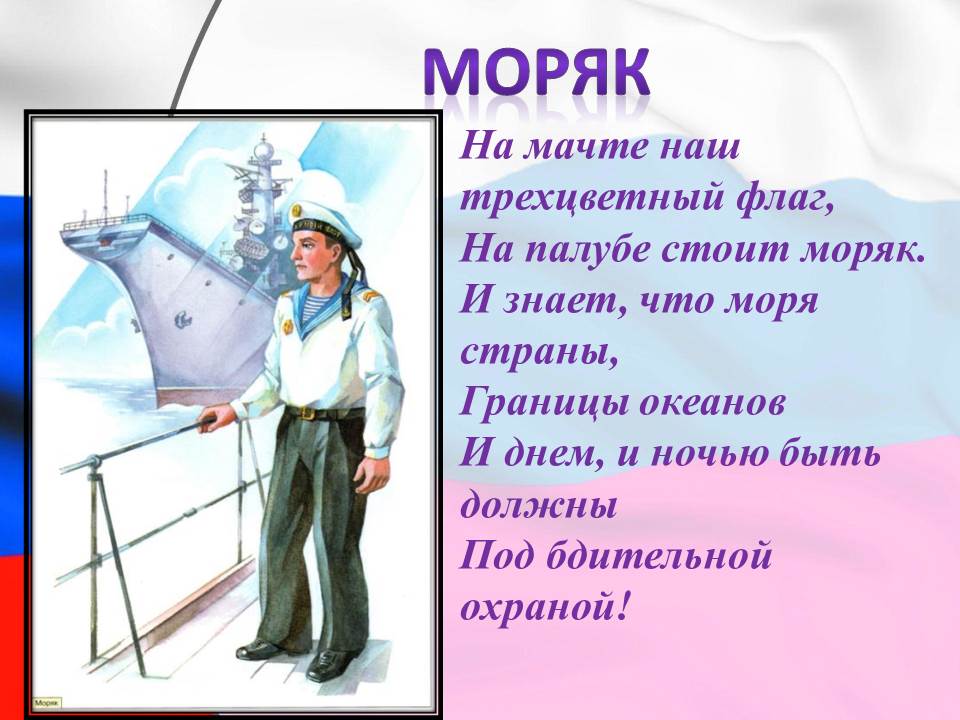 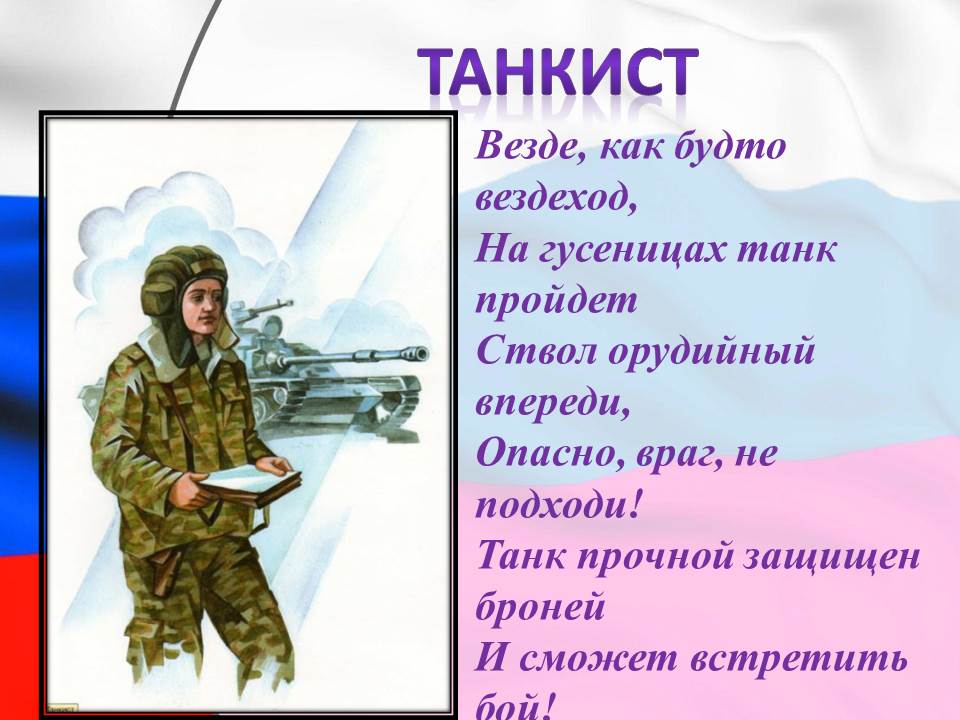 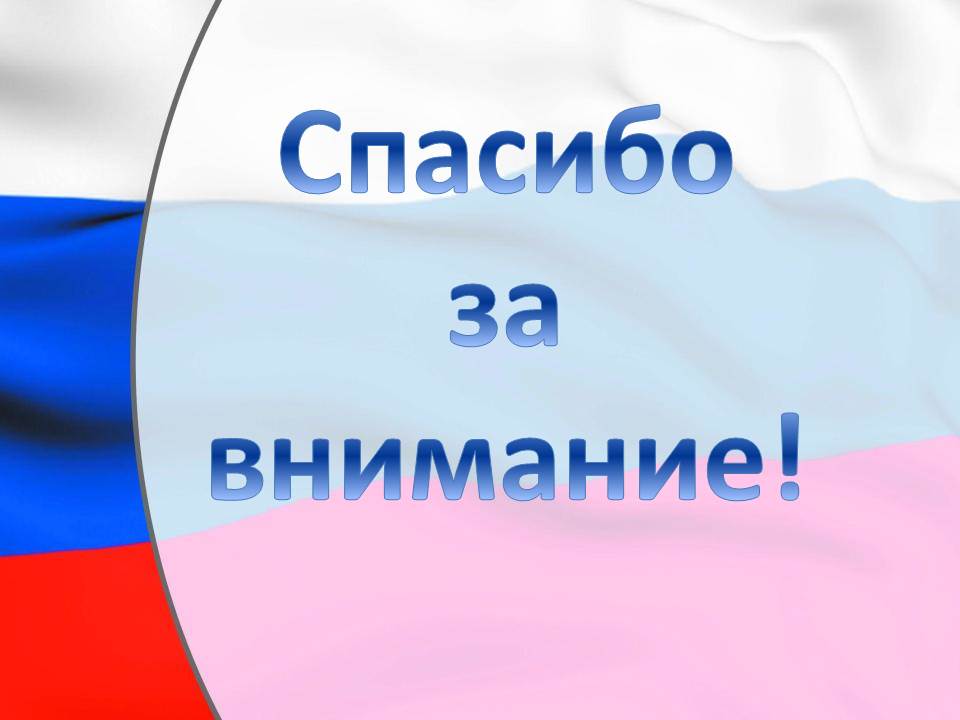 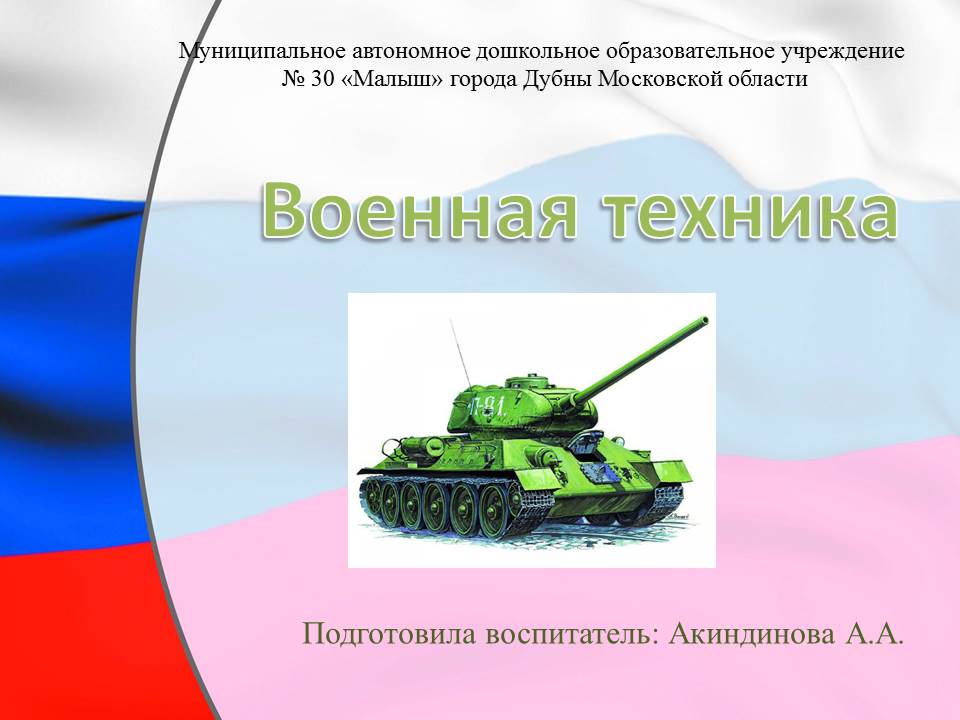 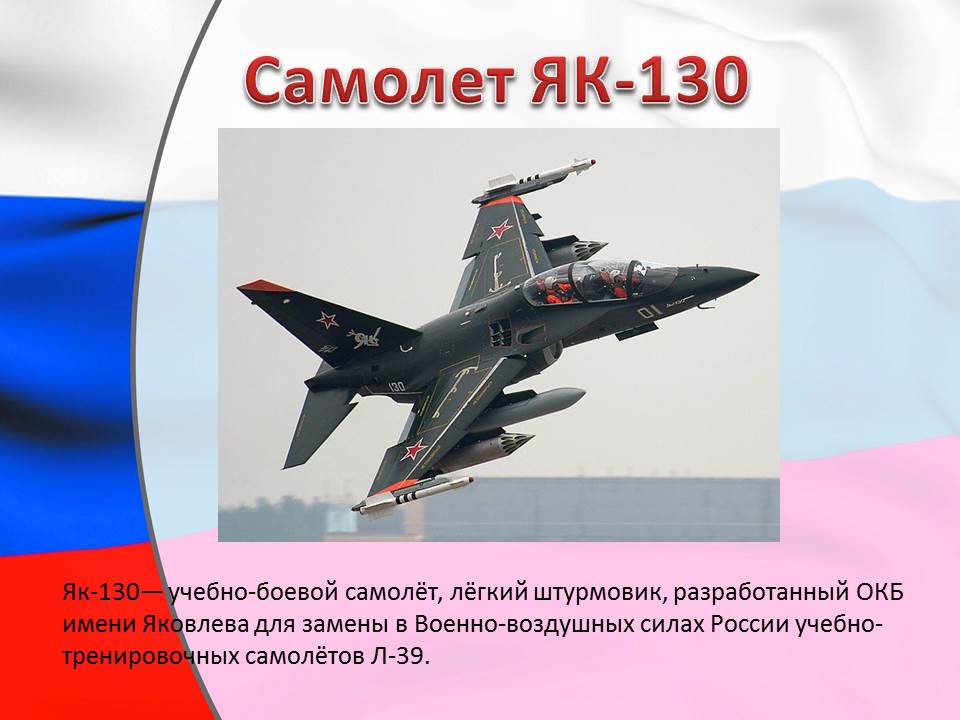 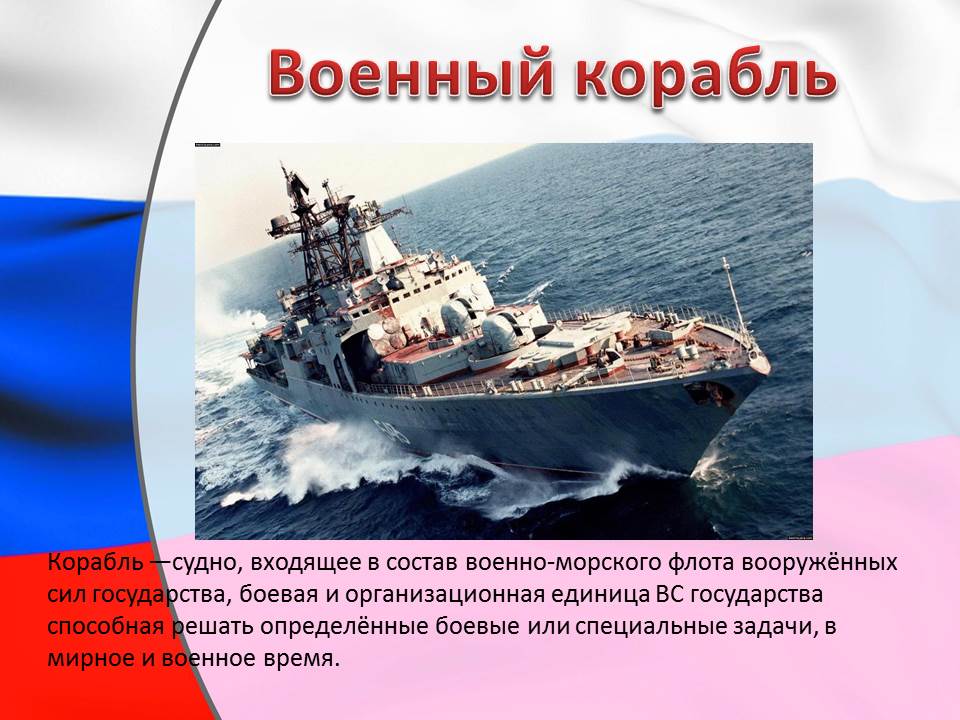 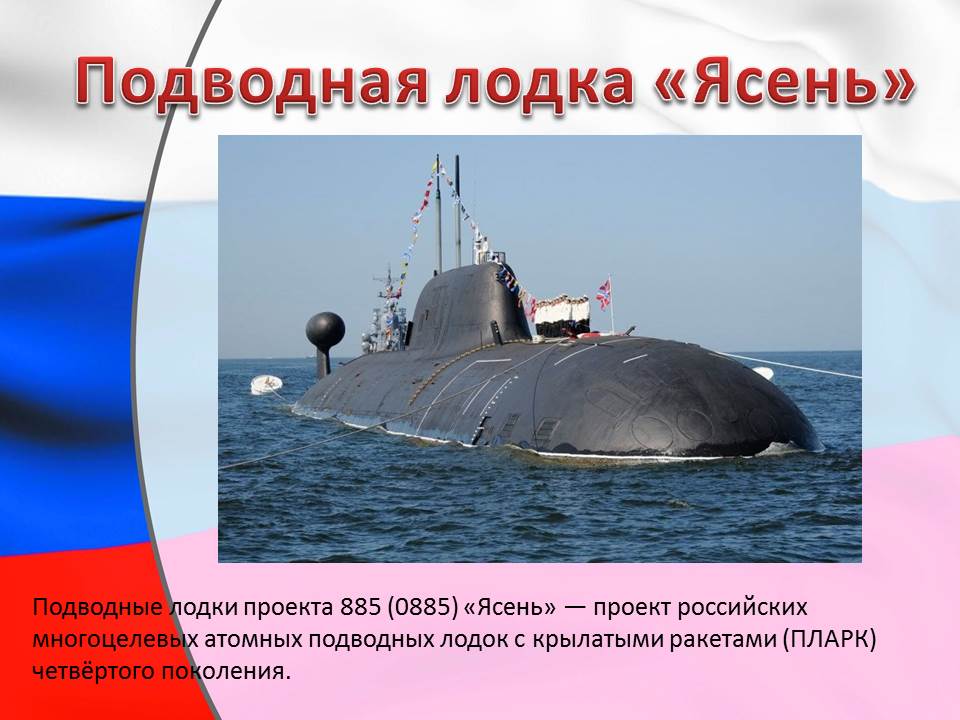 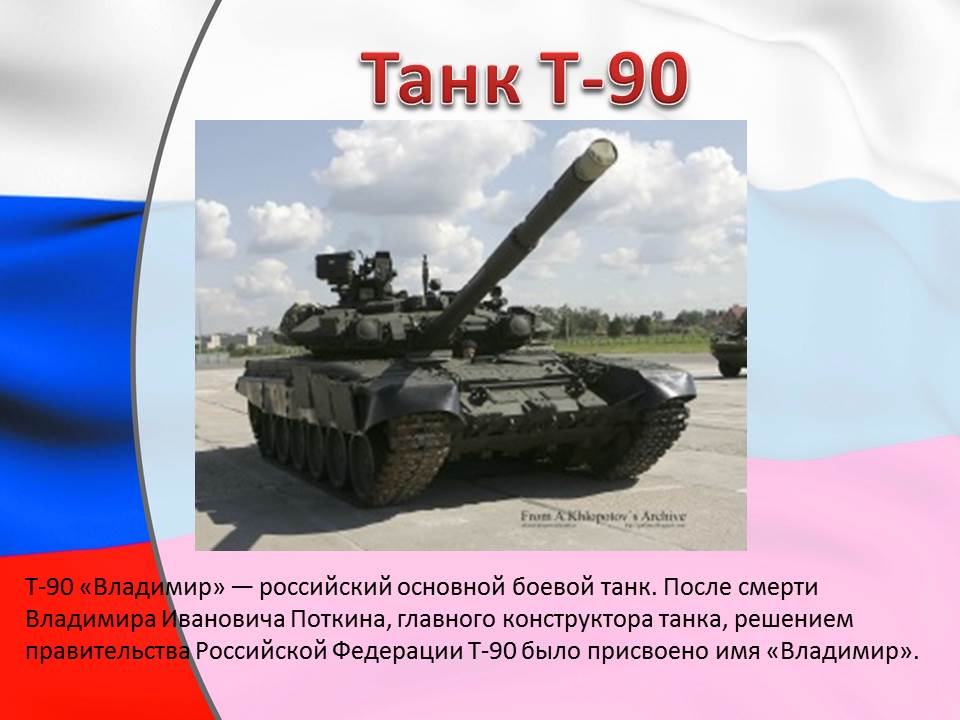 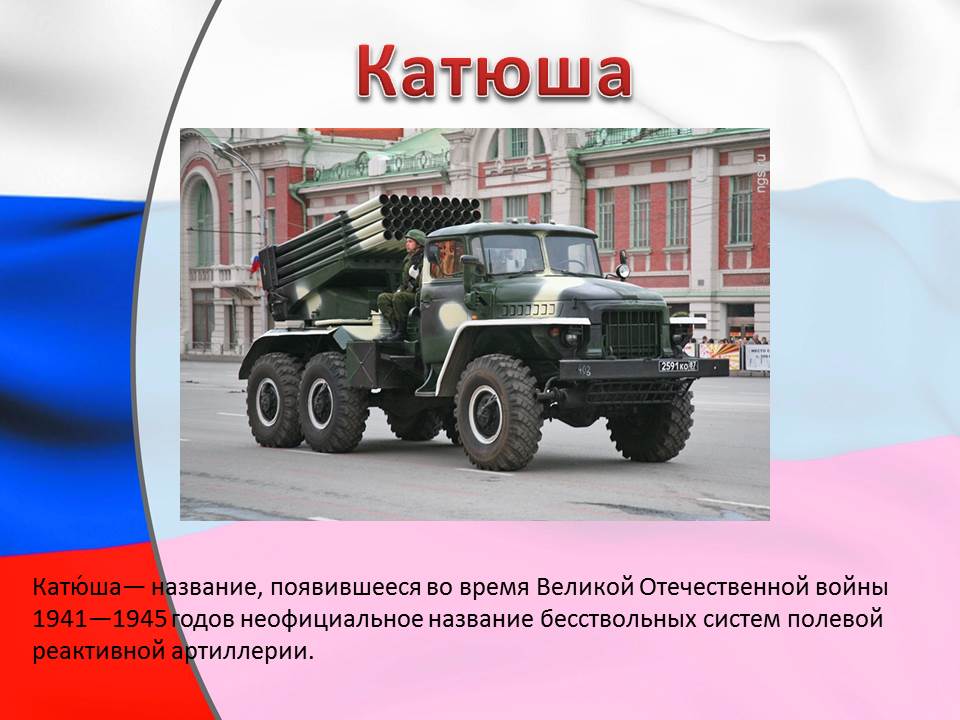 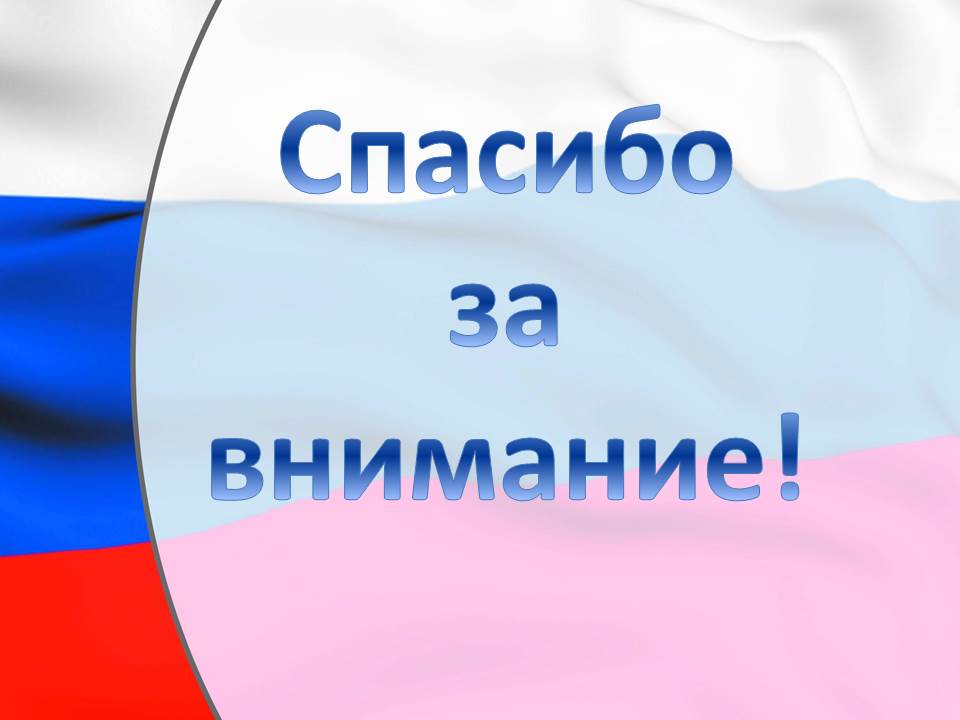 ООДСовместная деятельность воспитателя с детьми«День защитников Отечества»Беседы:«С чего начинается Родина?»Рассматривание картины В.М. Васнецова «Три богатыря». Беседа по картине.«Наши защитники».«Могут ли женщины служить в армии?»«О мужестве и храбрости»Беседа по вопросам: «Что за праздник – папин день? Почему папу поздравляют с праздником? Чей это еще праздник?»«Профессия – военный» ( беседа с приглашенным военнослужащим в/ч 3559)Чтение художественной литературы:Чтение глав из книги Алексеева «Сто рассказов о войне»Я. Длуголенский «Что могут солдаты»Ю. Коваль «На границе»Чтение стихов посвященных 23 февраля Т. Бокова, Л. Татьяничева, В. Орлова, К. Авдеенко.Прослушивание музыкальных произведений:«Военный марш»«Наша Родина сильна»Рассматривание иллюстраций:«Военная техника»«Российская армия»Игровая деятельность:Слов. игры: «Какой?», «Скажи правильно», «Закончи предложение».Подв. игры: «Пустое место», «Не попадись», «Золотые ворота», «Попади в цель», «Осторожно, мины», «Кто быстрее».Дид. игры: «Военная техника», «Угадай по описанию», «Кто где служит?», «Что нужно моряку, пограничнику, летчику», «Кому, какой головной убор принадлежит?».С\р. игры: «Моряки», «Учения военных», «Саперы», «Военные шоферы», «На заставе».Театрализованные игры: инсценировка «Мы военные»Изобразительная деятельность:Рисование «Солдат на посту»Лепка «Солдат»Аппликация «Военный корабль»Конструирование из бумаги «Пилотка»Трудовая деятельность:Украшаем музыкальный зал к празднику.